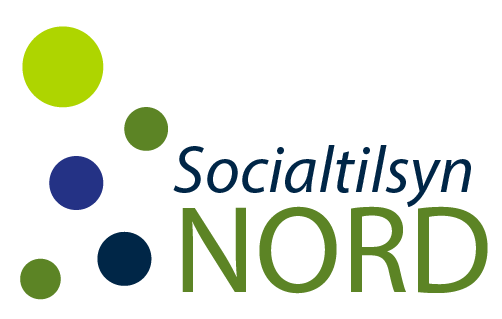 Prioriteringsliste for deltagelse i grundkursus for plejefamilier
Angiv nedenfor prioritet for kurser, hvor I kan deltage

Kursus 3/2024
6. og 7. maj 2024 plus 3. og 4. juni 2024
Lukkes for tilmelding mandag den 8. april 2024 kl. 09.00
Vælg prioritet: Kursus 4/2024
12. og 13. august 2024 plus 2. og 3. september 2024
Ikke åben for tilmelding endnuKursus 5/2024
30. september og 1. oktober 2024 plus 28. og 29. oktober 2024
Ikke åben for tilmelding endnuListen skal indsendes sammen med de øvrige bilag til ansøgningen, se mere herFind vores kontaktoplysninger herNavn ansøger 1: 
Navn ansøger 2: 
